Research Funding Competition – 2019/2020 – Application InformationHow to ApplyAll applications MUST be prepared on Worktribe.  Applications will consist of a detailed complete Worktribe bid, prepared in the same manner as that for an external funder. This must include detailed costings, ethics, benefits as well as an attached Case for Support, and Worktribe CV (this should be downloaded from your profile and attached to the bid). Your application will then require submission for approval by your School Director of Research. Please speak to your School Research and Innovation Officer or Manager for guidance. Email applications will not be accepted.TimescalesIntention to Submit:    Tuesday 16th April 5pm Application deadline:	  Monday 13th May 5pmAwards announced:	  w/c 26th AugustAward active:                2th September 2019 to 31 July 2020Post award report: 	   8 weeks after project endsPlease follow the step by step guide below to submit your application.Intention to SubmitInterested applicants will need to first notify RIO of their intention to submit an application. An intention to submit a bid will have to be made by 5pm on Tuesday 13th April 2019. An intention to submit is made by creating a project Worktribe, thereby notifying your school research and innovation manager your intention to respond to the funding call. Please see steps on how to do this below: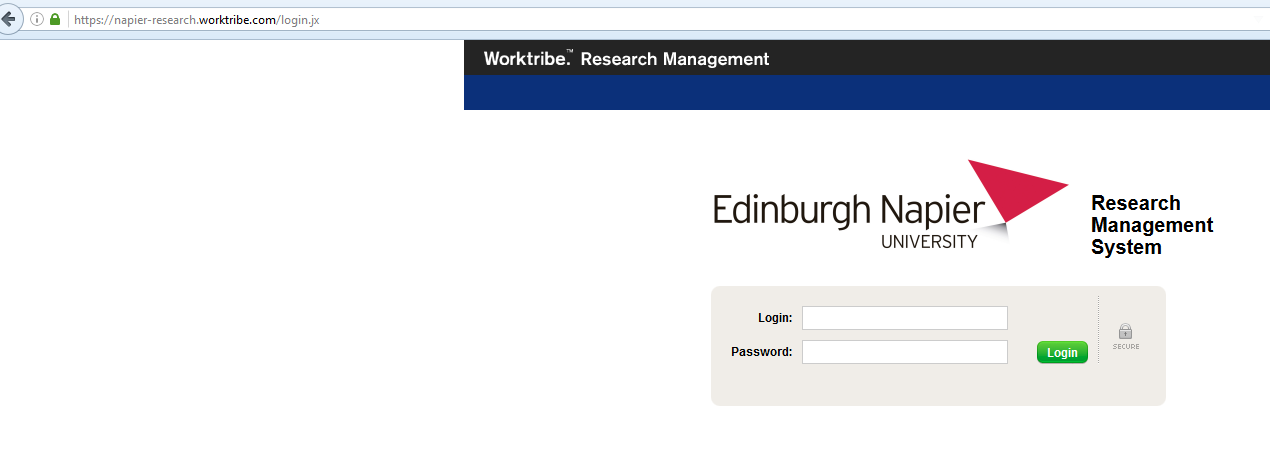 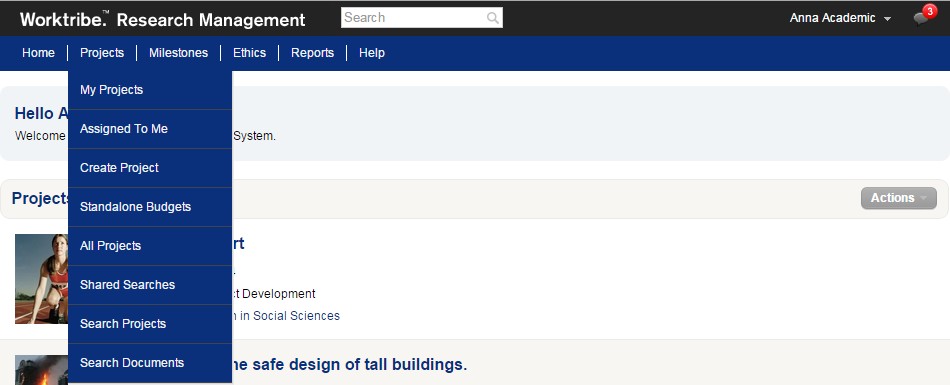 The creation of this project will constitute your intention to submit. Once you have clicked on create project you will reach the page below.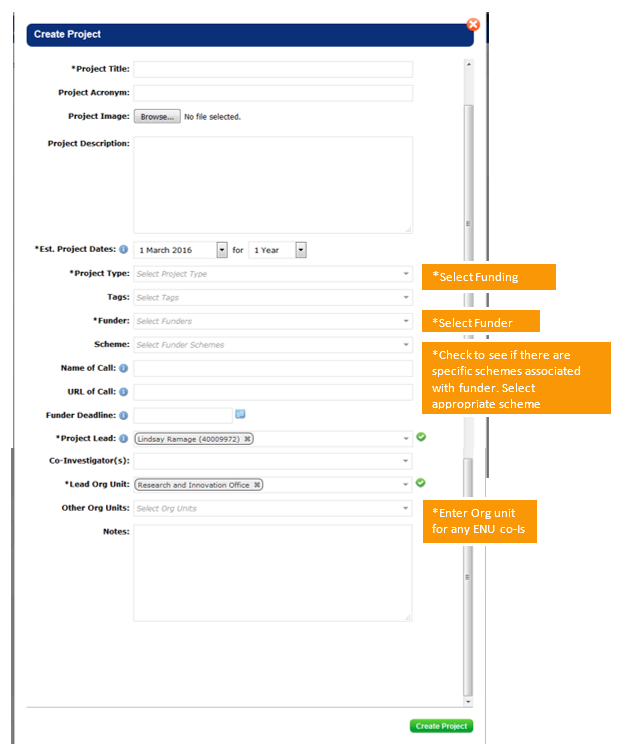 Create your project. This will allow RIO to register your intention to submit in response to this funding call. This must be completed by 5pm on Tuesday 16th April 2019. Applications created after this date will NOT be accepted (these will be aborted/closed by your R&IM).   Complete and submit your applicationOnce your intention to submit has been completed, you will need to complete your application on Worktribe and submit it for approval no later than 5pm on Monday 13th May 2019. Applications made after this time will not be considered.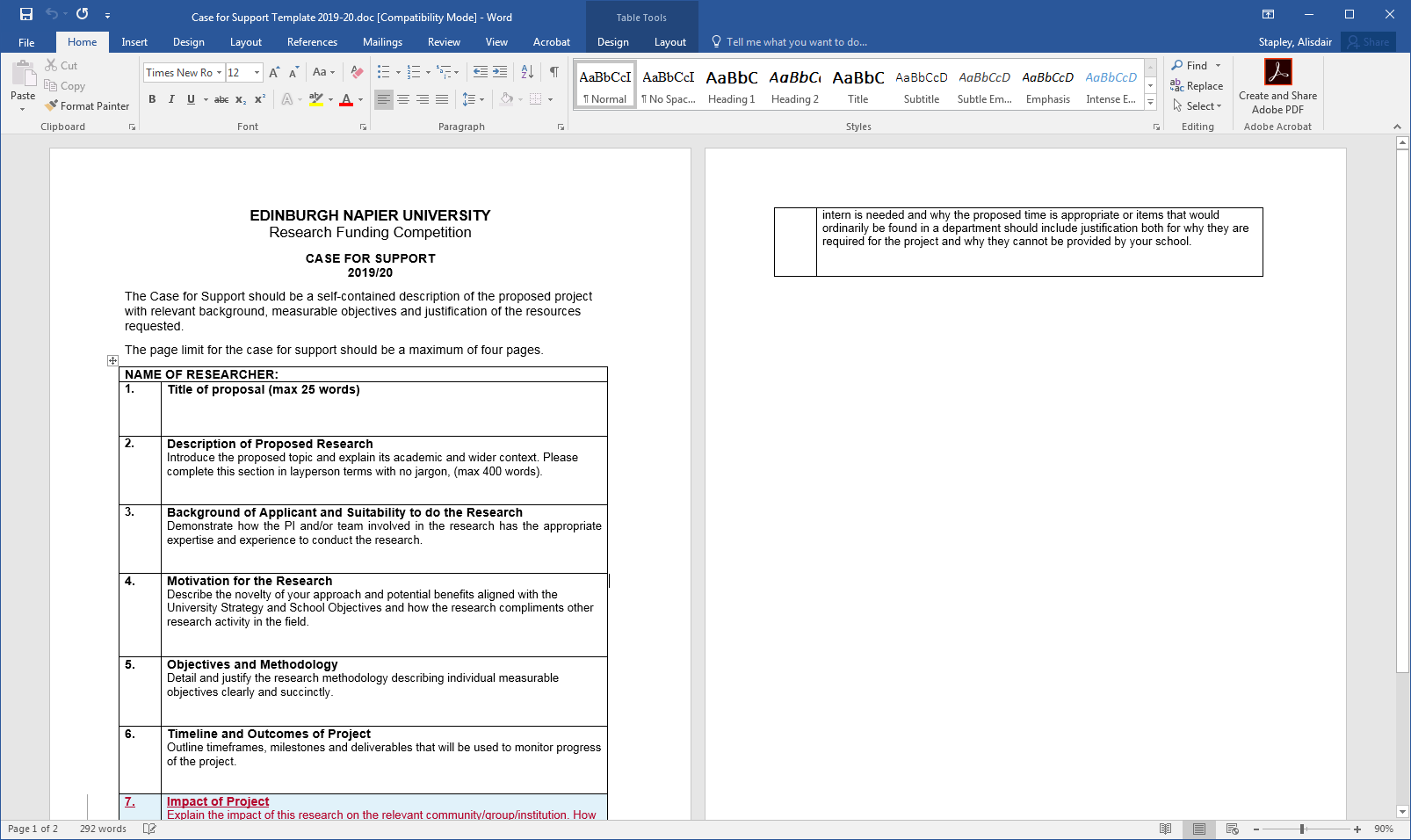 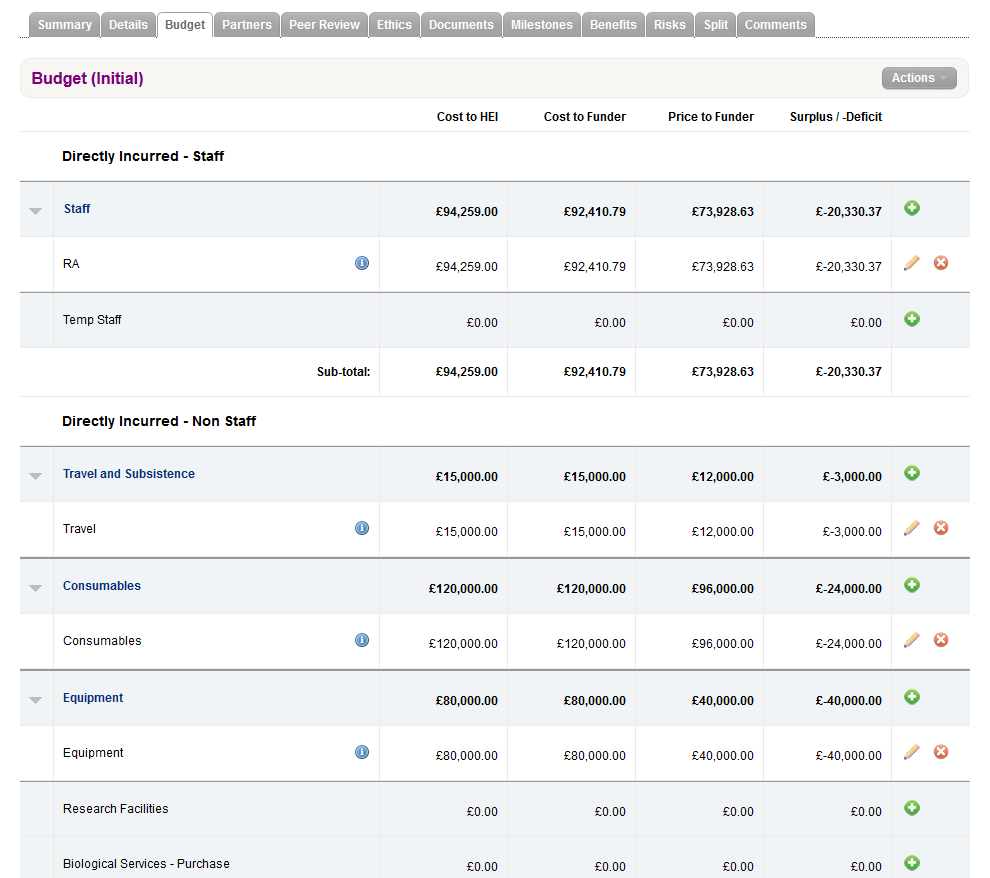 How should I cost my application?No directly allocated staff costs should be included in the price to the funder. These should be added as a cost to HEI to show the time contribution required for directly allocated staff.Intern salary grade/point –NonAcademic AUG2018 NA-02/08Existing staff salary information can be obtained by selecting their name from the post title search function within WorktribePlease cost all PI/Co-I time as DA or DI as detailed on the post title info on WT. For Buyout of your time cost as normal but the cost & Price to funder should be £0. Your RI&IM will need to help with this.For Buy Out the time contribution of the PI should be assigned to a new RA, DI post, with the same time contribution costed at NonAcademic AUG2018 NA-04/22.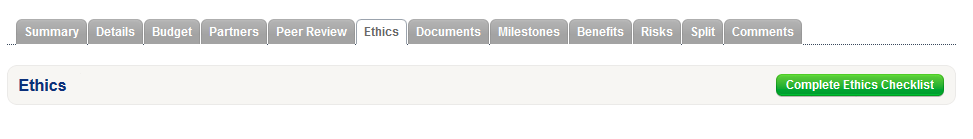 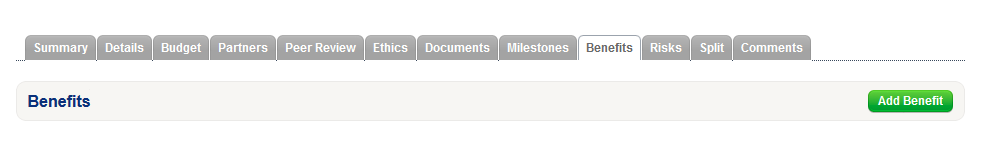 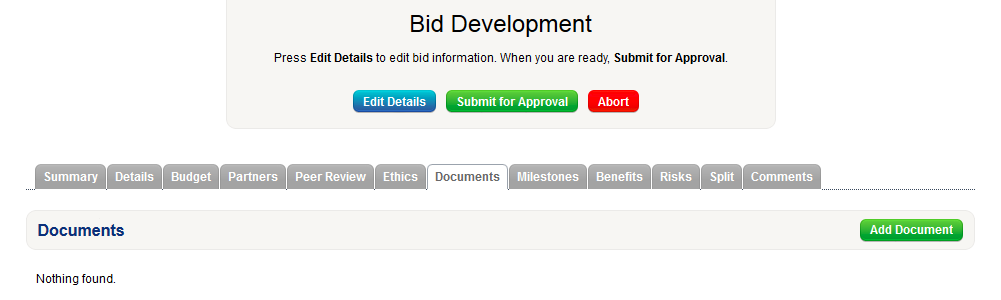 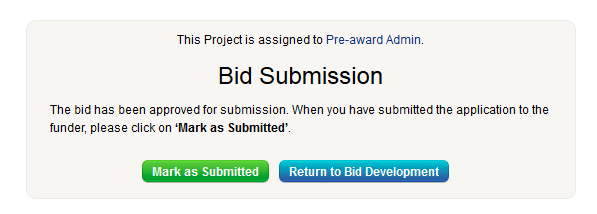 How can I have the best chance of success?For the best chance of success you should seek some external feedback on your application. Ask someone to read your case for support, and give you feedback in relation to the assessment criteria. This competition is created to mirror external funding bids, so the panel would expect the same quality of application to be submitted.When searching for feedback:Choose non-specialistsChoose people with grant committee experienceDon’t choose people who will be too niceDon’t choose people who never win research grantsExternal funders will expect bids to be written with their criteria in mind. This competition is no different, and you should review information on the assessment criteria to understand what assessors will be looking for in successful applications. Assessment criteria should guide the writing of your proposal.When writing your proposal try to avoid:Not being clear on what you plan to do or how you will do itExpecting the reviewers to have lots of time to read your proposal (be concise).Not showing why the project is important.Not showing that you have the skills and experience to successfully carry out the work.Where can I find more information?You should read the competition guidelines, assessor criteria, and review the review form before writing and submitting your application. If you have any queries please contact the competition administrator:Alisdair StapleyEmail: a.stapley@napier.ac.ukExt 2269H18 Merchiston 